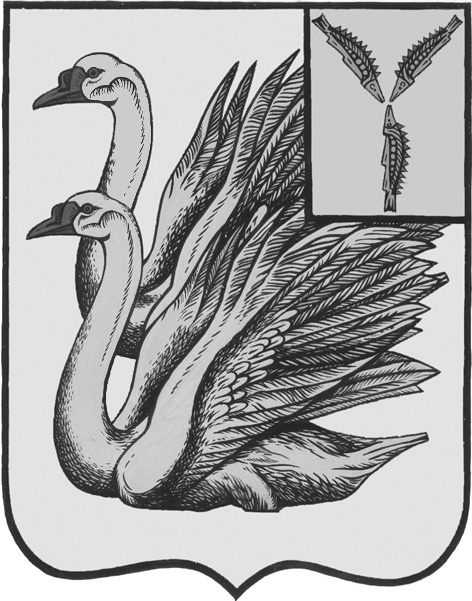 АДМИНИСТРАЦИЯ КАЛИНИНСКОГО МУНИЦИПАЛЬНОГО РАЙОНА САРАТОВСКОЙ ОБЛАСТИП О С Т А Н О В Л Е Н И Еот 17 августа 2022 года №1066г. КалининскОб установлении норматива стоимости 1 квадратного метра общей площадижилого помещения по Калининскому муниципальному районуВ соответствии с постановлением Правительства Российской Федерации от 17.12.2010 года № 1050, с пунктом 13 Правил предоставления молодым семьям субсидий на приобретение жилья в рамках подпрограммы «Обеспечение жильем молодых семей» государственной программы Российской Федерации «Обеспечение доступным и комфортным жильем и коммунальными услугами граждан Российской Федерации», Законом Саратовской области от 28 апреля 2005 года N 39-ЗСО «О предоставлении жилых помещений в Саратовской области», на основании результатов мониторинга стоимости приобретения, строительства жилых помещений, проведенного администрацией Калининского муниципального района Саратовской области за 2022 год, руководствуясь Уставом Калининского муниципального района Саратовской области, ПОСТАНОВЛЯЕТ:1. Установить для расчета размера социальных выплат, предоставляемых молодым семьям на приобретение жилья, норматив стоимости 1 кв.м. общей площади жилья по Калининскому муниципальному району в размере 32 000 рублей на 3 и 4 квартал 2022 года, но не выше средней рыночной стоимости 1 кв.м. общей площади жилья по субъекту Российской Федерации, определяемой Министерством строительства и жилищно-коммунального хозяйства Российской Федерации. 2. Управлению ЖКХ администрации Калининского муниципального района Саратовской области при расчете размера социальной выплаты на строительство (приобретение) жилых помещений руководствоваться установленным нормативом стоимости.  2. Начальнику управления по вопросам культуры, информации и общественных отношений администрации муниципального района Тарановой Н.Г. разметить настоящее постановление на официальном сайте администрации Калининского муниципального района Саратовской области в сети «Интернет».3. Директору - главному редактору МУП «Редакции газеты «Народная трибуна» Сафоновой Л.Н. опубликовать настоящее постановление в газеты «Народная трибуна», а также разместить в информационно-телекоммуникационной сети «Интернет» общественно-политической газеты Калининского района «Народная трибуна».4. Настоящее постановление вступает в силу после его официального опубликования (обнародования).5. Контроль за исполнением настоящего постановления возложить на первого заместителя главы администрации муниципального района Кузину Т.Г. Глава муниципального района                                                          В.Г. ЛазаревИсп.: Лазарева С.Г.